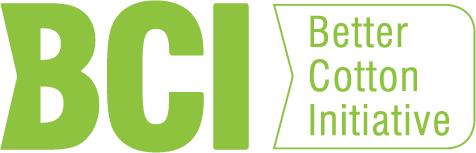 ПРОГРАММА ОБЕСПЕЧЕНИЯ ВЫРАЩИВАНИЯ УЛУЧШЕННОГО ХЛОПКА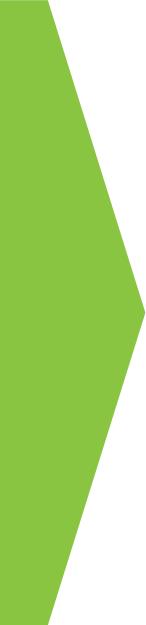 НЕПРЕРЫВНЫЙ ПЛАН ПО УЛУЧШЕНИЮ ДЛЯ МЕЛКИХ ФЕРМЕРОВПРИМЕНИМО С СЕЗОНА 2014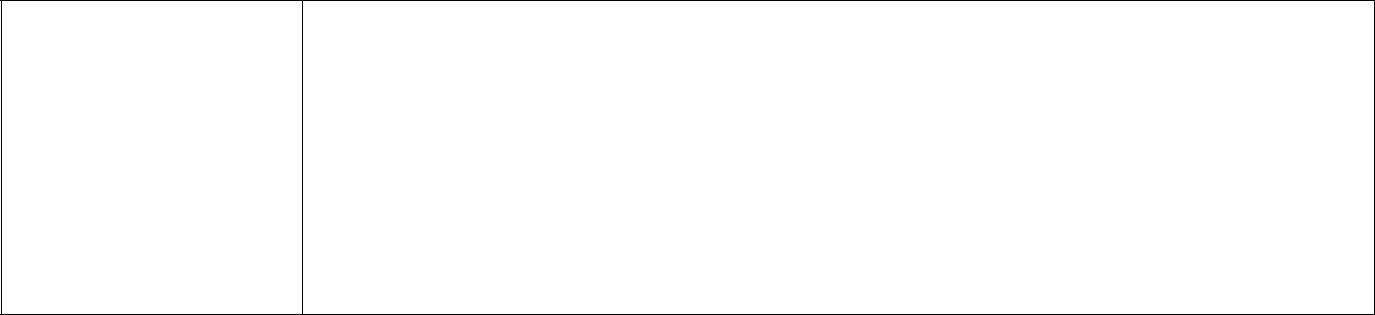 ОРИЕНТАЦИЯ	Оценка Производства Улучшенного Хлопка для мелких фермерских хозяйств включает в себя в качестве Минимальных Требований следующее (под Критериями управления): "Наличие Непрерывного плана по улучшению, имеющегося на уровне ПУ и рассматриваемого ПУ на ежегодной основе». Этот документ помогает Производственному участку при подготовке своего плана по каждому из критериев BCI. Производственный Критерий BCIСодержание Непрерывного Плана по Улучшению 1.1 Принятие интегрированной Программы по Комплексной борьбе с вредителями (КБВ), которая включает в себяследующие принципы:I) выращивание здорового урожая; иII) предотвращение наращивания популяций вредителейи распространения заболеваний;III) сохранение и улучшениепопуляции полезных организмов; иIV) регулярные полевые наблюдения заЗдоровьем урожая и ключевыми вредителями и полезными насекомыми; иv) управление мерами противодействияПроизводственный участок имеет адаптированный к местным условиям план с указанием сроков исполнения на основе анализа агро-экосистемы, который обеспечивает специфические действия для реализации 5 принципов КБВ.1.2 К использованию разрешены только пестициды, которые: (I), зарегистрированы государством для обработки урожая; и (II)корректно маркированные на государственном языке.Осуществление планирования по использованию альтернативных пестицидов вместо любых незарегистрированных или неправильно маркированных пестицидов, которые могут быть использованы, и план включает в себя информацию о легально доступных альтернативных пестицидах и об альтернативных методах КБВ.1.3 Пестициды, перечисленные в приложениях А и В Стокгольмской конвенции не должны использоваться.Осуществление планирования по использованию альтернативных пестицидов вместо любых перечисленных в Стокгольмской конвенции пестицидов, которые могут быть использованы - информацию о легально доступных альтернативных пестицидах и об альтернативныхМетодах КБВ.1.4 Пестициды подготавливаются и применяются лицами, которые:(I) здоровы; и(II) опытны и обучены в применениипестицидов; и(III) 18 лет и старше; и(IV), не беременны и не кормят грудьюОпределение случаев, когда пестициды не применяются в соответствии с Критерием. Включены детали о том, как  Производственный участок будет гарантировать, что нездоровые люди, люди без подготовки, люди в возрасте до 18 лет и беременные или кормящие женщины не будут готовить и применять пестициды с конкретной ссылкой на лица, которым разрешено готовить и опрыскиватьпестициды. Производственный участок имеет систему для документального оформления возраста работника  и их задач.1.5 Использование пестицидов  любой из следующих категорий: (I) из перечня опасных пестицидов  Класса 1а и 1b, перечисленных Всемирной Организацией Здоровья (ВОЗ), (II) те, которые перечислены в Приложении III к Роттердамской конвенции, прекращены, с графиком основанным на наличии лучшей альтернативы и возможности должным образом управлять потенциальным риском Если используются пестициды, перечисленные в критерии, включены детали о том, как использовать альтернативные пестициды и альтернативные методы КБВ – план применения поэтапного отказа с четкими сроками.1.6 Пестициды всегда подготавливаются и применяются людьми, которые правильно используют соответствующие предохранительные и защитные средства Детали о том, как правильно использовать соответствующие защитные средства и оборудование для обеспечения безопасности при подготовке и применении пестицидов, а именно:использование соответствующих СИЗ в соответствии стребованиями на этикетке и используемым пестицидом  соблюдение инструкций на этикетке соответствующее обслуживание и чистка средств индивидуальной защитыприменение соответствующей подготовки и методовпользователи имеют доступ к соответствующему оборудованию для умывания после работы / применения пестицидовПроизводственный Критерий BCIСодержание Непрерывного Плана по Улучшению 1.7 Оборудование для нанесения пестицидов и контейнеры хранятся, обрабатываются и очищаютсятаким образом, чтобы избежать вреда окружающей среде и вредного воздействия на человекаПодробная информация о разработке соответствующего хранения, методов обработки и чистящих средств / методик. План включает конкретные действия, которые необходимо предпринять для безопасного хранения, обработки и чистки с указанием сроков их реализации.Пестициды должны храниться и транспортироваться безопасно в их собственных контейнерах для транспортировки и хранится в безопасном месте недоступном для детей. контейнеры из-под пестицидов не должны быть повторно использованы для любых целей.Пустые контейнеры из-под пестицидов должны быть сохранены, маркированы и должны содержаться корректно и надежно, пока они собираются /утилизированы.подтеки не могут проникать в каналы водоснабжения 1.8 Пестициды используются в соответствующих погодных условиях, в соответствии с инструкцией на этикеткеи или указаниями производителя,с соответствующим и исправнымоборудованием.Подробная информация о том, как применение пестицидов должно быть проведено, принимая во внимание необходимость их применения в соответствующих случаюпогодных условиях, в соответствии с указаниями на этикетке и с помощью соответствующего и исправного оборудования.Нанесение должно быть сделано с учетомпотенциального воздействия на окружающую среду.Периоды повторного нанесения должны быть соблюдены.оборудование следует регулярно проверять и использовать только если оно в хорошем состоянии.1.9 Использованные контейнеры из под пестицидов собираются для их правильной  утилизации или вторичной переработки    Подробная информация о надлежащем хранении / утилизации / переработка пустых контейнеров из-под пестицидов будет осуществляться с учетом безопасности, включая определенные сроки2.1 Богарный хлопок: применение практики Управление водными ресурсами, которая оптимизирует использование воды.Подробная информация о том, как должна быть применена практика управления по сохранению дождевой воды и сохранению влаги в почве. Для богарных земель, оптимизация использования воды вращается вокруг обеспечения того, чтобы вода, которая попадала на ферму, могла быть сохранена на ферме и использоваться для урожая. Использование покровных культур, применение щадящей обработки почвы, сохранение стерни там, где это возможно, замедляя скорость, с которой вода вытекает с фермы (что также поможет борьбе с эрозией) все это примеры способов оптимизации водопользования.2.1 Орошаемые земли: практика управления водными ресурсами, принятыми для оптимизации использования воды Подробная информация о том, как будет управляться ирригационная система, и проводиться мониторинг, в том числе программа по планированию орошения (как планирование орошения  определяется таким образом, чтобы оптимизировать использование воды), и систем давления, программа и расписание технического обслуживания системы. Для орошаемых ферм, оптимизация использования воды требует рассмотрения ряда вопросов отмеченных выше для неорошаемого хлопководства, а также рассмотрение каждой стадии движения воды, от первоначальной добычи воды, ее применения и использования для  сельскохозяйственных культур, утилизация воды, которая стекает с поля. Таким образом, оптимизация использования водных ресурсов включает в себя хорошее управление системами хранения и доставки воды, а также орошения самого урожая. Должны вестись записи о времени орошения (дата орошения) и количестве воды, применявшейся для каждого поля.Производственный Критерий BCIСодержание Непрерывного Плана по Улучшению 2.2 Практика управления, принятая чтобыгарантировать об отсутствии неблагоприятного воздействия забора воды на грунтовые воды или водные ресурсы не вызывает.Определение потенциальных последствий. Детали о реализуемой практике управления для минимизации вредного воздействия на грунтовые воды или водоемы. Информация о том, как будет контролироваться воздействие добычи на грунтовые воды. Должны вестись и сохраняться записи об объеме, добываемой воды.3.1 Практика управления почвой принимается для поддержания и улучшения структуры почвы и ее плодородие.Определение проблемы со структурой почвы. Подробная информация о методах управления для поддержания и укрепления структуры почвы и должно быть увеличено содержание органических веществ в почве (например, нулевая обработка почвы, использование покровных культур, оставление растительных остатков ииспользование севооборота / с бобовыми, выбор почвообрабатывающей техники и т.д.)3.2 Удобрения применяются на основе потребностей урожая и почвы. Все применяемые сроки, посев и количество оптимизированы.Сведения о том, как проводится мониторинг почвы и урожая по определению типа применяемых типов удобрений, количество и сроки;Удобрения должны быть применены основываясь на потребностях определенной выращиваемой культуры ипотребностей почвы. Внесение удобрений должно соответствовать типу применяемого удобрения и этапа роста урожая.3.3  Практика управления принятая дляминимизации эрозии, так чтобы движения почвы были сведены к минимуму, а также водотоки, источники питьевой воды и другие водоемы были защищены при работе фермы.Подробная информация о практике управления, которая  будет применяться по контролю водных потоков и эрозии, а также по восстановлению любой серьезной существующей проблемы эрозии (овраги). Должен проводиться регулярный мониторинг областей, которые находятся под угрозой размывания и областей с существующей проблемой эрозии. Районам с визуальными признаками эрозии следует активно заняться соответствующей практикой по контролю.4.1 Применяется практика, которая повышает биоразнообразие,  на ферме и вокруг нее.Должна быть информация о практике с целью повышения биоразнообразия на и вокруг фермы, и контроля над инвазивными видами подлежащая реализации. Чтобы уменьшить свое воздействие на биоразнообразие, хлопкосеющие фермеры могут законсервировать восстановленные области естественной среды обитания насвоих землях. Защита прибрежной земли – земли, вокруг водоемов - особенно важна, так как это часто самая плодородная и производительная часть ландшафта. Тутважно, чтоб прибрежные земли были защищены от сточных вод с ферм и не были зачищены от растительности. Удаление прибрежной растительности может привести к дестабилизации потока и берегов реки и как следствие, к  усилению эрозии. Принимаются методы управления по содействию достижению других Критериев, таких как КБВ, выбор пестицидов (использование наименее разрушительных вариантов), плодородие почвы и контроль эрозии, будут способствовать повышению биоразнообразия как на, так и вокруг фермы. Возможности для сохранения или улучшения биоразнообразия вне сельского хозяйства с помощью местных / республиканских производителей может  и должно быть изучены.4.2 Использование и преобразование земли для выращивания хлопка соответственно национальному законодательству, связанному с сельскохозяйственным землепользованием.Подробная информация о конкретных законодательных требованиях о том, что использование земли и любые запланированные  преобразования соответствуютнациональному законодательству; как обеспечить, чтобы любые изменения в законодательстве стали известны и включены в план для соответствия с национальным законодательством. Хлопок должен быть выращен только на законном основании использования и преобразования земли.Производственный Критерий BCIСодержание Непрерывного Плана по Улучшению 5.1 Применяемая практика по максимизации качества волокна Информация о выявленных методах управления по максимизации качества волокна (например, селекции сортов, время посева, дата сбора урожая, управление водой, сорняками и удобрениями). Сорта, подходящие для региона должны быть посеяны в рекомендованный период времени посадки.5.2 Хлопок сырец собирается, обрабатывается и хранится таким образом, чтобы свести к минимуму мусор, его загрязнение и повреждение.Операции, которые идентифицируют опасность загрязнения хлопка-сырца. Подробная информация о методах сбора, хранения и транспортировке хлопка-сырца с тем, чтобы избежать загрязнения. Хлопок должен быть:Собран с использованием соответствующих методов управления сбора, особенно в отношении использования сохраняющих от загрязнения урожай сумок,храниться с использованием соответствующих методов управления хранением,  особенно в отношении использования чистого места хранения и сегрегация по качеству;перевезен таким образом, чтобы предотвратить загрязнение.6.1 Мелкие фермеры (в том числе арендаторы, дольщики и другие категории) имеют право на добровольной основе, создавать и разрабатывать организации, представляющих их интересы.Определение наличия организаций в состоянии представить интересы мелких хлопковых землевладельцев. Включены подробности о том, как обеспечивается то,  что мелкие производители могут создавать и развивать или вступать в организации, представляющие их интересы.6.2 Предоставление доступа к питьевой и технической воде.Детали о том, как обеспечить питьевой и технической водой в соответствующем порядке в течение определенного периода времени. Хозяйственные объекты с питьевой и технической водой должны быть размещены в разумнойблизости к месту работы и быть доступными для всех.6.3 Отсутствие использования детского труда, в соответствии с Конвенцией МОТ 138. (См МОТ Конвенция 138)Определение случаев, когда используется детский труд или когда есть вероятность такого случая. Детали о том, как активно предотвратить случаи, когда дети младше национально разрешенного минимального возраста работают на ферме, в том числе процедуры проверки возраста работников и / или запрос документации, удостоверяющих возраст работников как условие принятия на работу и сохранение документации в архиве.Детали о том, как существование детского труда будет искоренено соответствующим образом (корректирующие действия, о том как не наносить вреда детям или членам их семей; дети отправляются на получение образования,доход семьи компенсируется либо наймом на работуродителя ребенка-работника или с помощью других средств) с указание сроков завершения.6.3 В случае семейных подсобных хозяйства, дети могут помогать на ферме своей семьи при условии, что работа не вредна для их здоровья, безопасна, совместима с образованием или развитием, и что они находятся подруководством взрослых и с учетом необходимости обучаются.Понимание сути исключения критерия для семейных подсобных хозяйств и определения «легкая работа». Включены детали о том, как контролировать и обучать детей, помогающих в семейных хозяйствах. Дети младше национально разрешенного минимального возраста могут помогать на ферме своей семьи при некоторых определенных условиях, и эти условия являются кумулятивными:(I) дети могут работать только на семейных подсобных хозяйствах, если их работа выстроена таким образом, чтобы они могли посещать школу(II) эта работа не должна быть настолько требовательной, чтобы могла подорвать их образование(III), они не должны выполнять задачи, которые являются опасными для них из-за их возраста(IV) их действия должны направляться - как с точки зрения навыков обучения,  так и надзора над выполнением задач - членом семьи(v), они принимают  участие в соответствующем тренингеПроизводственный Критерий BCIСодержание Непрерывного Плана по Улучшению 6.4 Для опасных видов работ минимальный возраст 18 лет  Определены виды работ, рассматриваемые как опасные в цикле культивирования хлопка, согласно национальному законодательству.  Включены такие детали о том, как лица, не достигшие возраста 18 лет, не будут проводить опасные работы с конкретным указанием лиц, которым разрешено готовить и опрыскивать пестициды. Детали о том, как обеспечить, чтобы производители имеют действующую процедуру о документировании возраста рабочих и их задачи.6.5 Работа свободно выбирается: не используется  принудительный или обязательный труд, в том числе кабальный труд или торговля рабочей силой.Определение любых случаев принудительного труда. Детали о том, как гарантировать, что занятость свободно выбирается. Все работники должныНаниматься на работу добровольно, на условиях, которые соответствуют местным законам. Производители не навязывает работникам работу в качестве выплаты долга третьему лицу или самому производителю. Любые авансы от заработной платы, данные работнику для того, чтобыгарантировать его занятость должны быть беспроцентными, разумной ценности, задокументированы и не должны способствовать принудительному труду. Работники должны хранить у себя удостоверения личности, документы, удостоверяющие личность, проездные документы, или любые другие личные документы, например, как земельные акты или на ипотеку. Фермеры не забирают подобные документы и не ограничивают доступ работников к ним по любой причине, в том числе для того, чтобы гарантировать, что работники должны оставаться для работы наферме.6.6 Не допускается никакая практика дискриминации (различий, исключений или предпочтений), которая отрицает или нарушает равенство возможностей,условий, или отношений на основе индивидуальных характеристик и членства в группе или ассоциации.Определение наиболее распространенных форм дискриминации, как меньшинств, так и большинства групп. Формы дискриминации могут включать, но не ограничиваются дискриминацией по выплате заработной платы по гендерному признаку, этническую принадлежность / касту / гендерное распределение работы, доступ к различным объектам и любого рода преследований, включая сексуальное домогательство. Включены детали о том, как улучшить положение уязвимых групп надлежащим образом с установленными сроками для их завершения.